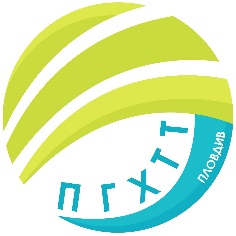 Приложение № 20 към заповед № РД-06-874/16.02.2022 г.ПРОФЕСИОНАЛНА ГИМНАЗИЯ ПО ХРАНИТЕЛНИ ТЕХНОЛОГИИ И ТЕХНИКА – ГР. ПЛОВДИВгр. Пловдив 4003, бул. „Васил Априлов” № 156, Директор: 032/95-28-38, Секретар: 032/95-50-18, e- mail: pghtt_plov@pghtt.net, http://pghtt.net/  Х Д класГРАФИК ЗА КЛАСНИ И КОНТРОЛНИ РАБОТИII СРОК НА 2021/2022 УЧЕБНА ГОДИНАинж. Людмила Ганчева,директор на ПГ по хранителни технологии и техника – гр. Пловдив     Учебен предметФевруариМартАприлМайЮни     Учебен предметдата/часдата/часдата/часдата/часдата/часБългарски език и литература9.03.2022 г.3 час1.06.2022 г.3-4 час/Кл. р./Математика17.05.2022 г.4 час /Кл. р./ЧЕ – английски език16.03.2022 г.5 час23.05.2022 г.6-7 час /Кл. р./ЧЕ – немски език19.04.2022г.2 час07.06.2022 г.2-3 час/Кл. р./ЧЕ –руски език12.04.2022г.2 час07.06.2022 г.2-3 час/Кл. р./История и цивилизации18.02.2022 г.4 часГеография и икономика09.02.2022 г.1 часФилософия21.02.2022 г.3 часБиология и здравно образование23.03.2022 г.6 часФизика и астрономия14.03.2022 г.5 часХимия и опазване на околната среда28.02.2022 г.2 часИкономика21.03.2022 г.4 часОрганична химия26.04.2022г.7 часПриложна неорганична химия31.03.2022 г.1 час